HUAQUECHULA, PUEBLA. A _	DE	DEL AÑO 2022ASUNTO: SOLICITUD DE OBRA PUBLICAC. RAUL MARIN ESPINOZA PRESIDENTE MUNICIPAL DE HUAQUECHULA, PUEBLA.P R E S E N T EATN ING. NESTOR MARTINEZ JUAREZ     DIRECTOR DE OBRAS PUBLICAS HUAQUECHULA, PUEBLA.POR MEDIO DE LA PRESENTE ME PERMITO ENVIARLE UN CORDIAL SALUDO Y APROVECHO ESTE MEDIO, PARA SOLICITAR A USTED SU VALIOSO APOYO PARA QUE SEA CONSIDERADA LA CONSTRUCCION DE LA OBRA:(MENCIONAR: DRENAJE, PAVIMENTACION, RED DE AGUA POTABLEO AMPLIACION ELECTRICA ) UBICADA EN DESCRIBIR LOS TRABAJOS O ACCIONES SOLICITADAS, DETALLANDO NOMBRE DE LA COMUNIDAD Y UBICACIÓN ( NOMBRE DE LA CALLE, ENTRE CALLES Y REFERENCIAS)SIN MÁS POR EL MOMENTO ME DESPIDO DE USTED AGRADECIENDO LA ATENCIÓN PRESTADA, ENESPERA DE QUE LA OBRA ANTES MENCIONADA SEA PARTE DE LA CARTERA DE PROYECTOS QUE BENEFICIEN A LOS HABITANTES DEL MUNICIPIO DE HUAQUECHULA.(NOMBRE DEL SOLICITANTE)EN REPRESENTACION DE LOS VECINOS DE LA COL. (MENCIONAR NOMRE DE LA COLONIA)DE LA COMUNIDAD DE (NOMBRE DE LA COMUNIDAD) HUAQUECHULA, PUEBLA.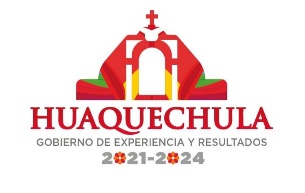 PRESIDENCIA MUNICIPAL DE HUAQUECHULA, ESTADO DE PUEBLA.Dirección de obras publicasFORMATO PARA SOLICITUD DE OBRA PUBLICA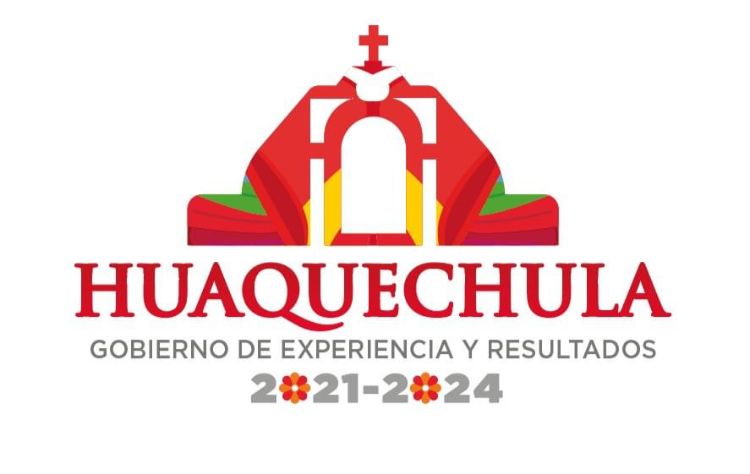 NOMBREFIRMA